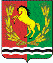 СОВЕТ  ДЕПУТАТОВМУНИЦИПАЛЬНОГО ОБРАЗОВАНИЯ                                                 СТАРОМУКМЕНЕВСКИЙ СЕЛЬСОВЕТАСЕКЕЕВСКОГО РАЙОНА  ОРЕНБУРГСКОЙ ОБЛАСТИтретьего созываРЕШЕНИЕ29 декабря 2018 г                   с.Старомукменево                                     № 62аО внесении изменений в решение Совета депутатов от 15 сентября 2016 года  № 19 «О денежном содержании главы муниципального образования Старомукменевский сельсовет»В соответствии со статьей 53 Федерального закона от 06 октября 2003 года №131-ФЗ «Об общих принципах организации местного самоуправления в Российской Федерации», статьей 22 Федерального Закона от 02 марта 2007 года №25-ФЗ «О муниципальной службе в российской Федерации», статьей 136 Бюджетного кодекса РФ, статьями 15 и 15.1  Закона Оренбургской области от 10 октября 2007 года № 1611/339-IV-ОЗ «О муниципальной службе в Оренбургской области» и  Уставом муниципального образования Старомукменевский сельсовет, Совет депутатов муниципального образования Старомукменевский сельсовет  решил:Внести в приложение к решению совета депутатов от 15 сентября 2016 № 19 «О денежном содержании главы муниципального образования Старомукменевский сельсовет» следующие изменения и дополнения:Статья 3 «Ежемесячное денежное поощрение» пункт 5 изложить в новой редакции: Ежемесячное денежное поощрение выплачивается в размере до 60%  должностного оклада.Настоящее решение вступает в силу после официального опубликования (обнародования) и распространяется на правоотношения, возникшие с 01 января 2019 года.Глава муниципального образования                                          Н.Ш.Аглиуллина                                                     